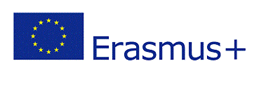 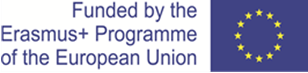 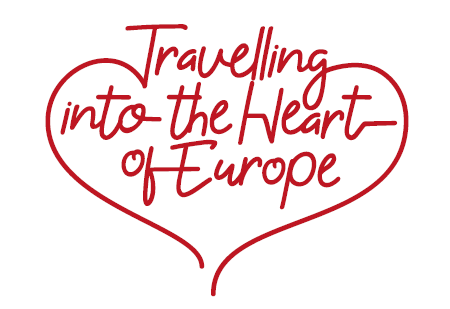 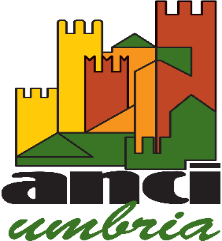 n° 2019 -1-1T01-KA102 -007046 Codice CUP G95G19000550006VET LEARNEREnter the last 3 job / internship experiencesEnter at least 3 desired occupationsIndicate 3 names of businesses (companies, institutions, organizations) in the country and / or city of destination in which you would like to carry out your internshipPlace and date 								Signature_________, __/__/___					_________________________________NameSurnameTEL.E-MAILSchool (name)Area of study (sector)MarkExtracurricular activitiesOrderYearDuration (months/days)Job activityRoles, responsabilities, tasks1.2.3.PriorityAreaName of the CompanyActivity1.2.3.PriorityAreaName of the CompanyActivity1.2.3.